Муниципальное общеобразовательное учреждение «Гимназия № 1 имени В.А. Сайбеля» Артемовского городского округа(МБОУ Гимназия № 1 им. В.А. Сайбеля)ПОЛОЖЕНИЕоб очно-заочной, заочной формах обучения в МБОУ Гимназия №1 им. В.А. СайбеляОбщие положенияПоложение об очно-заочной, заочной форме обучение (далее - Положение) разработано в соответствии с Федеральным законом от 29.12.2012 № 273-ФЗ «Об образовании в Российской Федерации), приказом Министерства образования и науки Российской Федерации от 30.08.2013 № 1015 «Об утверждении Порядка организации и осуществления образовательной деятельности по основным общеобразовательным программам – образовательным программам начального общего, основного общего и среднего общего образования».Очно-заочная, заочная форма обучения предоставляет гражданам Российской Федерации реальную возможность получить основное o6щee и среднее общее образование, создает основу для последующего образования и самообразования, осознанного выбора и освоения профессии, формирования общей культуры личности обучающегося.Настоящее положение определяет условия и порядок освоения общеобразовательных программ в формах очно-заочного, заочного обучения в МБОУ Гимназия № 1 им. В.А. Сайбеля (далее - Школа).Очно-заочное, заочное обучение в Школе реализует общеобразовательные программы начального общего, основного общего, среднего общего образования.Допускается сочетание различных форм получения образования.Получение общего образования в очно-заочной, заочной форме предполагает самостоятельное/дистанционное изучение обучающимися отдельных предметов общеобразовательных программ основного общего и среднего общего образования в соответствии с Федеральными государственными образовательными стандартами.В своей деятельности по организации очно-заочной, заочной формы обучения Школа руководствуется законодательством Российской Федерации, Уставом Школы и настоящим Положением.Организация деятельностиПеревод обучающихся на очно-заочную, заочную форму обучения оформляется приказом директора Школы.При приеме, переводе и отчислении обучающихся на очно-заочную, заочную  форму обучения Школа руководствуется законодательством Российской Федерации.Для перевода/приема обучающегося по программе основного общего образования на очно-заочную, заочную форму обучения необходимо наличие следующей документации:заявление (Приложение 1);согласие родителей (законных представителей) на обеспечение условий для обучения в очно-заочной, заочной форме;расписание на текущий учебный год;договор об очно-заочной, заочной форме обучения (Приложение 2);согласование с КДН, органами опеки или попечительства для лиц, не достигших 15 лет (при необходимости).Для перевода/приема обучающегося по  программе среднего общего образования на очно-заочную, заочную форму обучения гражданин предоставляет следующие документы:личное заявление (или заявление законных представителей в случае несовершеннолетия обучающегося),ксерокопию документа, удостоверяющего личность,подлинник документа об образовании,свидетельство о регистрации по месту жительства.2.5. Заявление о переводе на очно-заочную, заочную форму обучения подается совершеннолетним обучающимся лично или poдитeлями (законными представителями) несовершеннолетних обучающихся на имя директора ІІІколы.В случае отсутствия у обучающегося документа об образовании прием на очно-заочную, заочную форму обучения осуществляется на основании справки с итоговыми оценками, заверенной печатью и подписью диpектopa образовательного учреждения, где обучался ребенок.При приеме на очно-заочную, заочную формы обучения администрация обязана ознакомить обучающихся или родителей (законных представителей) несовершеннолетних с Уставом, лицензией на право ведения образовательной деятельности, свидетельством о государственной аккредитации и другими документами, регламентирующими организацию образовательного процесса в Школе.В приказе по Школе отражается форма освоения основных общеобразовательных программ в соответствии с заявлением родителей (законных представителей) несовершеннолетнего обучающегося. Все данные об обучающемся вносятся в журнал того класса, в котором он будет числиться. На oбyчaющиxcя при любой форме обучения заводится личное дело обучающегося, которое хранится в школе в течение всего срока обучения. Личное дело обучающегося, на основании заявления poдителей (законных представителей), может быть выдано родителям (законным представителям) при переводе обучающегося в другое образовательное  учреждение.Обучающийся может перейти на очно-заочную, заочную форму обучения на любой ступени общего образования. Обучающийся в очно-заочной, заочной формах вправе на любом этапе обучения по решению родителей (законных представителей) продолжить обучение в очной форме.Ответственность за обучение, жизнь и здоровье обучающихся в заочной форме в период обучения несут их родители (законные представители).Организация учебного процесса в очно-заочной, заочной формах обученияПолучение общего образования в очно-заочной форме предполагает сочетание очной формы обучения и самостоятельное изучение обучающимися предметов общеобразовательных программ основного общего и среднего общего образования с последующей промежуточной и государственной итоговой аттестацией.Получение общего образования в заочной форме предполагает самостоятельное изучение обучающимися предметов общеобразовательных программ основного общего и среднего общего образования с последующей промежуточной и государственной итоговой аттестацией.Обучение в очно-заочной форме обучения ведется на русском языке.Содержание общего образования определяется общеобразовательными программами, учитывающими возрастные особенности обучающихся, их жизненный опыт, направленность интересов и планов, с учетом государственных образовательных стандартов.Школа организует очно-заочное обучение в классно-урочной системе. Основными методами обучения являются уроки, самостоятельная работа обучающихся, групповые и индивидуальные консультации, лабораторные и практические работы, а также зачеты по темам.Количество зачетов по учебным предметам учитель определяет самостоятельно. Формы проведения зачетов определяются учителем и могут быть устными, письменными или комбинированными. К сдаче зачетов допускаются обучающиеся, выполнившие предусмотренные практические, лабораторные и контрольные работы по предмету. Результаты выполнения этих работ учитываются при выставлении общей оценки за зачетный раздел. Годовые оценки выставляются на основании текущей успеваемости по предметам, тематических и промежуточных контрольных работ, зачетных оценок.Все очные учебные занятия проходят по расписанию, утвержденному директором Школы.При очно-заочной, заочной формах обучения освоение общеобразовательных программ осуществляется в соответствии с утвержденными в Школе общеобразовательными программами основного общего и среднего общего образования. Учебный план очно-заочной, заочной форм обучения разрабатывается Школой самостоятельно.Количество учебных часов в неделю ycтанавливается в соответствии с количеством учебных часов, предусмотренных учебным планом для освоения предмета. Школа может вносить коррективы в распределение часов на отдельные предметы по учебным периодам в пределах общего количества учебного времени, отводимого в каждом классе на данную дисциплину. При этом не должно измениться суммарное число часов, предусмотренное на каждый учебный период – полугодие, год.Общая годовая продолжительность всех занятий в условиях очно-заочной, заочной  формах обучения составляет 33 учебных недели в 1 доп., 1-4 классах, 34 недели в 5-11 класс. Обучение в очно-заочной, заочной  формах проходит по графику 5-дневной учебной недели. Продолжительность каникул в течение учебного года - не менее 30 календарных дней, летнихне менее 8 недель. Школа осуществляет образовательный процесс в очно-заочно, заочной формах обучения в соответствии с уровнями общеобразовательных программ:- начальное общее образование (нормативный срок освоения - 4/5 лет для детей с OB3); основное общее образование (нормативный срок освоения - 4 года);полное общее образование (нормативный срок освоения - 2 года).Для выполнения лабораторных и практических работ, получения консультативной и методической помощи, прохождения промежуточной аттестации обучающийся, который обучается в очно-заочной, заочной формах, может приглашаться на учебные, практические и др. занятия, соответствующие срокам выполнения лабораторных и практических работ, проведения промежуточной аттестации.Дисциплина в Школе поддерживается на основе уважения человеческого достоинства обучающихся, воспитанников, педагогов. Применение методов физического и психического насилия по отношению к обучающимся не допускается.Родители (законные представители) несут ответственность за выполнение общеобразовательных программ в соответствии с государственными образовательными стандартами, прилагают усилия к освоению обучающимися общеобразовательных программ.Школа может расторгнуть договор, если родители (законные представители) обучающегося не обеспечили:усвоение определенных договором общеобразовательных программ обучающимся в соответствии с требованиями государственного образовательного стандарта;явку обучающегося в Школу в определенные договором сроки для выполнения лабораторных и практических работ, консультации в межсессионный период, прохождения промежуточной и государственной аттестации.Контроль за организацией учебного процесса, посещаемостью, успеваемостью осуществляет заместитель директора по учебно-воспитательной работе.Школа предоставляет обучающемуся на время обучения возможность бесплатно пользоваться библиотекой.IV. Аттестация обучающегося в очно-заочной, заочной формах обучения Порядок, форма и сроки проведения аттестации устанавливаются школой:4.1.Текущая аттестация:В целях полного освоения программ основного общего/среднего общего образования часть учебного материала, вынесенная на самостоятельное изучение учащимися, сопровождается обязательной сдачей зачетов по данным темам.Формы и сроки проведения зачетов  определяются учителем и могут быть устными, письменными или комбинироваными.Промежуточная аттестация:Промежуточная аттестация учащихся в очно-заочной, заочной формах обучения осуществляется в соответствии с Пoлoжeнием о промежуточной аттестации учащихся Школы.Промежуточная аттестация учащихся проводится по предметам инвариантной части учебного плана Школы.Обучающиеся, освоившие в полном объеме образовательную программу учебного года и успешного прохождения аттестации, переводятся в следующий класс. В следующий класс могут быть условно переведены обучающиеся, имеющие по итогам учебного года академическую задолженность по одному предмету. Неудовлетворительные результаты промежуточной аттестации по одному или нескольким учебным предметам, курсам, дисциплинам (модулям) образовательной программы или не прохождение промежуточной аттестации при отсутствии уважительных причин признаются академической задолженностью. Обучающиеся обязаны ликвидировать академическую задолженность. Родители (законные представители) несовершеннолетнего обучающегося, обеспечивающие получение обучающимся общего образования в форме очно-заочного, заочного образования, обязаны создать условия обучающемуся для ликвидации академической задолженности и обеспечить контроль за своевременностью ее ликвидации.Промежуточная аттестация учащихся отражается в протоколах с пометкой «очно-заочная», «заочная форма», которые подписываются всеми членами комиссии и утверждаются директором Школы. К протоколам прилагаются письменные материалы экзаменов, контрольных работ.Учащиеся очно-заочной, заочной формы, не прошедшие промежуточную аттестацию или не явившиеся на нее, имеют право в последующем пройти промежуточную аттестацию в порядке и в сроки, установленные настоящим Положением (п. 4.2.3.).Государственная (итоговая) аттестация:Государственная (итоговая) аттестация учащихся проводится в соответствии с положением о государственной (итоговой) аттестации выпускников IX и XI классов общеобразовательных учреждений Российской Федерации.Учащимся очно-заочной, заочной формы, прошедшим государственную (итоговую) аттестацию, выдается документ государственного образца об основном общем или среднем общем образовании.Учащимся очно-заочной, заочной формы, прошедшим промежуточную аттестацию и не проходившим государственную (итоговую) аттестацию, выдается справка о промежуточной аттестации по установленной форме (приложение 3).Ответственность сторонОбучающиеся в очно-заочной, заочной форме обязаны выполнять Устав Школы, добросовестно учиться, не пропускать занятия без уважительной причины, бережно относиться к имуществу Школы, уважать честь и достоинство других обучающихся и работников учреждения, выполнять требования работников учреждения в части, отнесенной уставом и правилами внутреннего распорядка к их компетенции.Родители (законные представители) несовершеннолетних обучающихся до получения последними среднего общего образования имеют право выбирать форму обучения, образовательные учреждения, защищать законные права и интересы ребенка, знакомиться с ходом и содержанием образовательного процесса.Родители (законные представители) совместно с образовательным учреждением несут ответственность за выполнение общеобразовательных программ в соответствии с федеральными государственными образовательными стандартами.Ответственным за организацию обучения учащихся в очно-заочной форме является заместитель директора по УВР.Иные положения об очно-заочном, заочном обученииВсе вопросы, возникающие при осуществлении деятельности по очно-заочной, заочной формам обучения в Школе, не оговоренные в настоящем положении, разрешаются в соответствии с действующем законодательством Российской Федерации.В случае необходимости, директор Школы по представлению вносит изменения в настоящее положение путем утверждения их своим приказом. Все утвержденные изменения оформляются в виде отдельного документа и являются неотъемлемой частью настоящего положения.Настоящее положение действует до момента издания директором Школы приказа о прекращении действия настоящего положения и утверждения нового положения.Приложение 1Форма заявления о переводе на очно-заочное/заочное обучениеДиректору __________________ФИО законного представителяЗАЯВЛЕИИЕПрошу	перевести на _______________________обучение моего ребенкаобучающегося _________класса.С Уставом МБОУ Гимназия № 1 им. В.А. Сайбеля, лицензией на право ведения образовательной деятельности, со свидетельством о государственной аккредитации, с Положением об очно-заочной, заочной формах обучения ознакомлены.являясь Законным представителем	, даю согласие на обработку его (ее), своих персональных данных.Дата		Подпись  	Приложение 2ДОГОВОРоб организации очно-заочной, заочной  формах обучения.Муниципальное бюджетное общеобразовательное учреждение МБОУ Гимназия № 1 им. В.А. Сайбеля (далее - по тексту Школа), в лице, директора_Калмыковой Юлии Олеговны_с одной стороны, и родителей (законных представителей) учащегося, осваивающего программы основного общего образования/среднего общего образования в очно – заочной, заочной формах (ФИО)_______________________________________________с другой стороны, заключили настоящий договор о нижеследующем:Предмет договораОрганизация очно-заочной, заочной формах обучения с учетом потребностей и возможностей  личности ребенка, учащегося ____клacca______________________________________________________________________(фамилия, имя, отчество.)в 20	/20	__учебном году по следующим предметам: Очная форма (часть обязательная к посещению) (при очно/заочной форме):Заочная форма (часть осваиваемая самостоятельно):Обязанности сторон.Образовательное учреждение обязуется ознакомить с Положением об очно-заочной, заочной форме обучения, в указанный период предоставить оборудование, помещение, выделить членов аттестационной комиссии для промежуточной аттестации, подготовить материалы для промежуточной аттестации в устной и письменной форме, ознакомить обучающегося с расписанием промежуточной аттестация за 10 дней до начала аттестации и информировать учащегося о результатах промежуточной аттестации непосредственно после ее прохождения. Промежуточная аттестация проводится в сроки, определенные администрацией Школы.Неудовлетворительные результаты обучения, в том числе промежуточной аттестации по одному или нескольким учебным предметам, образовательной программы или не прохождение промежуточной аттестации при отсутствии уважительных причин признаются академической задолженностью. Обучающиеся, имеющие академическую задолженность, вправе пройти промежуточную аттестацию по соответствующиму учебному предмету, не более двух раз в сроки, определяемые организацией, осуществляющей образовательную деятельность, в пределах одного учебного полугодия с момента образования академической задолженности.Обучающиеся в Школе по образовательные программам основного общего и среднего общего образования, не ликвидировавшие в установленные сроки академической задолженности с момента ее образования, по усмотрению их родителей (законных представителей) оставляются на повторное обучение, переводятся на обучение по адаптированным образовательным программам в соответствии с рекомендациями ПМПК либо на обучение по индивидуальному учебному плану,Заболевший в период промежуточной аттестации обязан предоставить медицинскую справку, дающую возможность повторно пройти промежуточную аттестацию в согласованные с администрацией Школы сроки.Администрация школы обязуется своевременно оформить протоколы промежуточной аттестации и ознакомить с ними аттестуемого.Администрация обязана доводить до сведения родителей информацию о неявке аттестуемого на промежуточную аттестацию, а также о нeyдoвлeтворительном результате.К государственной итоговой аттестации допускаются лица, не имеющие академической задолженности и в полном объеме выполнившие учебный план или индивидуальный учебный план, если иное не установлено порядком проведения государственной итоговой аттестации по образовательным программам основного общего (среднего общего) образования.Образовательное учреждение несёт ответственность за качество проведения очных8дистанционных учебных занятий, консультаций, проверочных, лабораторных работ, промежуточной и итоговой аттестации обучающегося в очно-заочной, заочной формах.Родители обязаны систематически контролировать ход обучения своего ребенка, подготовки и прохождения промежуточной аттестации.Родители (законные представители) совместно с образовательным учреждением несут ответственность за выполнение общеобразовательных программ в соответствии с федеральными государственными образовательными стандартами.Учащиеся, осваивающие основную общеобразовательную программу в очно-заочной, заочной форме имеют право пользоваться школьной библиотекой, лабораторным и др. оборудованием в кабинетах физики, химии, биологии.За неисполнение или нарушение Устава образовательного учреждения, правил внутреннего распорядка к обучающемуся могут быть применены меры дисциплинарного взыскания – замечание, выговор, отчисление.Порядок расторжения договораНастоящий договор расторгается:при ликвидации/реорганизации образовательного учреждения (обязательства по данному договору не переходят к правопреемнику образовательного учреждения);представитель заключает с правопреемником новый договор в установленном порядке;-при изменении формы получения общего образования обучающимся по заявлению родителей (законных представителей).Настоящий договор расторгается в одностороннем порядке:Школой в случае неисполнения или ненадлежащего исполнения представителем обязательств по настоящему договору;представителем по его желанию, в виде заявления на имя руководителя образовательного учреждения.Адреса сторонПриложение 3CПPABКA О ПРОМЕЖУТОЧНОЙ АТТЕСТАЦИНв МБОУ Гимназия № 1 им. В.А. Сайбеля 		______________________                                                 ФИОучебном году пройдена промежуточная аттестация.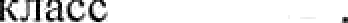 (Ф.П.О. обучающегося)	(продолжит обучение, переведен)Директор	(Ф.И.О.) 		20	г.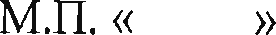 СОГЛАСОВАНОПедагогическим советом МБОУ Гимназия № 1 им. В.А. Сайбеля (протокол от ________ №____)СОГЛАСОВАНОСоветом гимназистов МБОУ Гимназия № 1 им. В.А. Сайбеля (протокол от _______ № ___)УТВЕРЖДЕНОприказом директора МБОУ Гимназия № 1 им. В.А. Сайбеля № 108/2-А от 28.08.2020 г. №ПредметКоличество часов внеделюФИО учителяФормыконтроля№ПредметФормы контроля1Русский язык2Литература3Родной язык (русский)4Родная литература (русская)5Иностранный язык (английский) 6Математика7Алгебра8Геометрия9Информатика10История России. Всеобщая история12Обществознание13География14Физика15Химия16Биология17Музыка18Изобразительное искусство19Технология20Основы безопасности жизнедеятельности21Физическая культура22Основы духовно-нравственной культуры народов России Исполнитель:Муниципальное бюджетное общеобразовательное учреждение «Гимназия  №1 имени В.А. Сайбеля» Артемовского городского  округаПриморский край,  г. Артем,   ул. Севастопольская, 12ИНН/КПП 2502008399/250201001БИК 040507001Банк Дальневосточное ГУ Банка России, г.Владивосток,УФК по Приморскому краю(финансовое управление администрации Артемовского городского округа, МБОУ Гимназия №1 им. В.А. Сайбелял/с 20300000550)р/с 03234643057050002000к/с 40102810545370000012Директор___________Ю.О.КалмыковаЗаказчик:_________________________Фамилия__________________________Имя___________________________Отчество___________________________(дата рождения)___________________________(паспортные  ___________________________данные)___________________________(адрес___________________________места жительства)___________________________контактный телефон)___________________________(подпись)Обучающийся*:_______________________Фамилия___________________________Имя___________________________Отчество___________________________(дата рождения)___________________________(паспортные данные)___________________________(свидетельство о рождении)___________________________(адрес___________________________места жительства)___________________________контактный телефон)___________________________(подпись)№Наименование учебных предметовПериод освоения (полугодие/полный курс предмета)Оценка